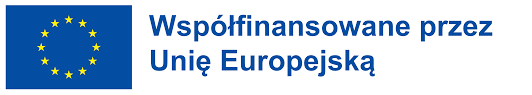               Zasady przydzielania punktacji w rekrutacji do projektu:                          Nr: 2022-1-PL01-KA122-VET-000080070Punkty w rekrutacji będą naliczane według następujących kryteriów:Średnia ocen z przedmiotów zawodowych2,5-2,9- 1 p.3,0-3,9- 2p.4,0-4,9-3p5,0-6,0-4pŚrednia wszystkich ocen2,5-2,9 -1p3,0-3,9 -2p4,0- 4,9-3p5,0-6,0-4pOcena z języka angielskiegoDopuszczający- 1pDostateczny- 2pDobry  -3pBardzo dobry-4pCelujący – 5pOpinia wychowawcy/pozytywna -1pW przypadku jednakowej ilości uzyskanych punktów, pierwszeństwo mają uczniowie, którzy w bieżącym roku szkolnym będą odbywać praktyki zawodoweProjekt nr 2022-1-PL01-KA122-VET-000080070 współfinansowany ze środków Unii Europejskiej